NAVODILA ZA DELO 	Četrtek, 19. 3. 2020Najprej preveri rešitve za včerajšnje delo.Danes je na vrsti utrjevanje.Najprej si oglej videoposnetka, v katerih povedo, kako narišemo trikotniku včrtano in trikotniku očrtano krožnico. Nalogi tudi rešite v zvezek.Iz spletnega učbenika: https://eucbeniki.sio.si/matematika7/768/index6.html  reši nalogi 6 in 8*.Ne prepisuj iz rešitev! Rešitve so zato, da PREVERIŠ, ali si nalogo rešil pravilno. *  Pomeni, da je naloga dodatna, ker je ena izmed težjih nalog.Iz spletnega učbenika: https://eucbeniki.sio.si/matematika7/767/index6.html  reši še nalogo 8.To nalogo narišete v zvezek in z izbiro odgovora preverite, ali ste nalogo rešili pravilno.Rešene naloge oddaš v mapo v Driveu na povezavi https://drive.google.com/drive/folders/1-20Nu-JvV68gto4Xyg5YdTIkQMjE8H_C?usp=sharingSvojo nalogo shranite z imenom: Priimek_Ime. Če imate več slik za eno nalogo, jih shranite z imenom: Ime_Priimek_številka. Nalogo oddate tako, da preprosto odprete mapo, kjer je naloga shranjena in jo z miško prenesete v Drive v mapo z ustreznim datumom. Nalogo oddate v istem dnevu do 16.00. Takrat začnem s pregledovanjem nalog.Trikotniku včrtana krožnicaTrikotniku očrtana krožnica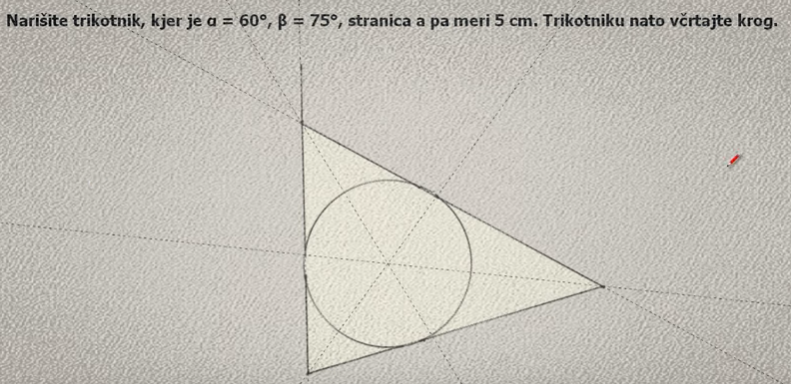 https://www.youtube.com/watch?v=KjcAMZwR-vM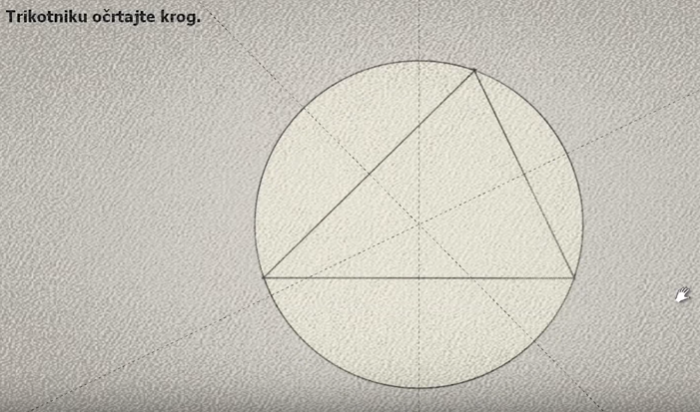 https://www.youtube.com/watch?v=_BNqs4w-b3wPovzetek snovi si lahko ogledate tudi na povezavi:https://eucbeniki.sio.si/matematika7/768/index4.htmlPovzetek snovi si lahko ogledate tudi na povezavi:https://eucbeniki.sio.si/matematika7/767/index4.html